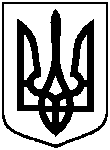 СУМСЬКА МІСЬКА ВІЙСЬКОВА АДМІНІСТРАЦІЯСУМСЬКОГО РАЙОНУ СУМСЬКОЇ ОБЛАСТІНАКАЗ29.11.2023		                             м. Суми		                  № 36- СМР З метою забезпечення ефективного використання та обслуговування майна, відповідно до статей 327, 328 Цивільного кодексу України, беручи до уваги рекомендації постійної комісії з питань законності, взаємодії з правоохоронними органами, запобігання та протидії корупції, місцевого самоврядування, регламенту, депутатської діяльності та етики, з питань майна комунальної  власності та приватизації Сумської міської ради (протокол від      23 жовтня 2023 року № 39), керуючись пунктом 12 частини 2 та пунктом 8 частини 6 статті 15 Закону України «Про правовий режим воєнного стану»,НАКАЗУЮ:	1. Надати згоду на прийняття у комунальну власність Сумської міської територіальної громади майна в якості благодійної допомоги від Всеукраїнської благодійної організації «Благодійний фонд Родини Жебрівських» згідно з додатком до цього наказу. 2.  Передати майно, зазначене в додатку до цього наказу, на балансовий облік Виконавчому комітету Сумської міської ради.3. Виконавчому комітету Сумської міської ради здійснити приймання майна, зазначеного в додатку до  цього наказу, на балансовий облік у порядку, визначеному чинними нормативно-правовими актами.4. Контроль за виконанням цього наказу залишаю за собою.Начальник                                                    		             Олексій ДРОЗДЕНКОДодаток до наказу Сумської міської військової адміністрації «Про надання згоди на прийняття у комунальну власність Сумської міської  територіальної громади майна в якості благодійної допомоги від Всеукраїнської благодійної організації «Благодійний фонд Родини Жебрівських»від 29.11.2023 № 36-СМРПерелік майна, прийнятого  в якості благодійної допомоги від Всеукраїнської благодійної організації «Благодійний фонд Родини Жебрівських»Про надання згоди на прийняття у комунальну власність Сумської міської  територіальної громади майна в якості благодійної допомоги від Всеукраїнської благодійної організації «Благодійний фонд Родини Жебрівських»№ п/пНазваКількість, шт.1Шолом захисний (чорний)182Балістичний шолом рівня 3А23Жилет розвантажувальний20Начальник Управління комунального майна Сумської міської ради	Сегрій ДМИТРЕНКО